Администрация Сыресинского сельского поселения Порецкого района  п о с т а –н о в л я е т:Утвердить прилагаемую муниципальную программу Сыресинского сельского поселения Порецкого района  «Развитие потенциала муниципального управления».2.      Настоящее постановление вступает после его официального опубликования и распространяется на правоотношения, возникшие с 1 января 2019 года.Глава  Сыресинскогосельского поселения                                                                                         Н.Н.Аверьянова Приложение
к постановлению администрацииСыресинского сельского поселения
Порецкого районаЧувашской Республики
от 26.02.2019 №26 Паспорт
муниципальной программы Сыресинского сельского поселения Порецкого района Чувашской Республики «Развитие потенциала муниципального управления»Раздел I. Приоритеты политики в сфере реализации муниципальной программы Сыресинского сельского поселения Порецкого района Чувашской Республики «Развитие потенциала муниципального управления», цели, задачи, описание сроков и этапов реализации Муниципальной программыПриоритеты политики в сфере развития муниципального управления Сыресинского сельского поселения Порецкого района определены в Стратегии социально-экономического развития Порецкого района Чувашской Республики до 2035 года, в ежегодных посланиях Главы Чувашской Республики Государственному  Совету Чувашской Республики.Муниципальная программа Сыресинского сельского поселения Порецкого района Чувашской Республики «Развитие потенциала муниципального управления» (далее - Муниципальная программа) направлена на достижение следующих целей:совершенствование системы муниципального управления Сыресинского сельского поселения Порецкого района;повышение эффективности и результативности деятельности муниципальных служащих Сыресинского сельского поселения Порецкого района  (далее также - муниципальные служащие).Для достижения поставленных целей необходимо решение следующих задач:повышение эффективности деятельности органов местного самоуправления сельского поселения;формирование высококвалифицированного кадрового состава муниципальной службы, способного обеспечить эффективность муниципального управления;обеспечение общедоступности и достоверности сведений, содержащихся в регистре муниципальных нормативных правовых актов Сыресинского сельского поселения Порецкого района.Муниципальная программа будет реализовываться в 2019 - 2035 годах в три этапа:1 этап - 2019 - 2025 годы;2 этап - 2026 - 2030 годы;3 этап - 2031 - 2035 годы.В рамках 1 этапа будет продолжена реализация ранее начатых мероприятий, направленных на совершенствование системы муниципального управления, повышение эффективности и информационной прозрачности деятельности администрации Сыресинского сельского поселения Порецкого района.На 2 и 3 этапах планируется продолжить работу по повышению эффективности взаимодействия органов местного самоуправления Сыресинского сельского поселения Порецкого района Чувашской Республики  и гражданского общества в сфере муниципального управления, обеспечения защиты прав и законных интересов граждан и организаций.Сведения о целевых индикаторах и показателях Муниципальной программы, подпрограмм Муниципальной программы и их значениях приведены в приложении № 1 к настоящей Муниципальной  программе.Перечень целевых индикаторов и показателей носит открытый характер и предусматривает возможность корректировки в случае потери информативности целевого индикатора и показателя (достижение максимального значения) и изменения приоритетов  политики в рассматриваемой сфере.Раздел II. Обобщенная характеристика основных мероприятий подпрограмм Муниципальной программыВыстроенная в рамках настоящей Муниципальной программы система целевых ориентиров (цели, задачи, ожидаемые результаты) представляет собой четкую согласованную структуру, посредством которой установлена прозрачная и понятная связь реализации отдельных мероприятий с достижением конкретных целей Муниципальной  программы.Задачи Муниципальной программы будут решаться в рамках двух подпрограмм.          Подпрограмма «Развитие муниципальной службы в Сыресинском  сельском поселении Порецкого района» объединяет четыре основных мероприятия:Основное мероприятие 1. Развитие нормативно-правовой базы Сыресинского сельского поселения Порецкого района, регулирующей вопросы муниципальной службы в Сыресинском  сельском поселении Порецкого района Чувашской Республики.В рамках данного основного мероприятия предусматривается дальнейшее совершенствование и развитие нормативно-правовой базы Сыресинского сельского поселения Порецкого района, регулирующей вопросы муниципальной службы, методическое и консультационное обеспечение деятельности кадровых служб органов местного самоуправления в Сыресинском  сельском поселении Порецкого района Чувашской Республики.Основное мероприятие 2. Организация дополнительного профессионального развития муниципальных служащих в Сыресинском  сельском поселении Порецкого района Чувашской Республики.В рамках данного основного мероприятия предусматривается реализация мер по переподготовке и повышению квалификации кадров для муниципальной службы в Сыресинском  сельском поселении Порецкого района Чувашской Республики.Основное мероприятие 3. Внедрение на муниципальной службе современных кадровых технологий.Данное основное мероприятие предусматривает создание объективных и прозрачных механизмов конкурсного отбора кандидатов на замещение должностей муниципальной службы и включение в кадровые резервы органов местного самоуправления Сыресинского сельского поселения Порецкого района Чувашской Республики.Основное мероприятие 4. Повышение престижа муниципальной службы.Реализация данного основного мероприятия предусматривает формирование кадровых резервов и их эффективное использование, а также проведение конкурса «Лучший муниципальный служащий в Сыресинском  сельском поселении Порецкого района Чувашской Республики».Раздел III. Обоснование объема финансовых ресурсов, необходимых для реализации Муниципальной программы (с расшифровкой по источникам финансирования, по этапам и годам реализации Муниципальной  программы)Расходы Муниципальной программы формируются за счет  бюджета Сыресинского сельского поселения Порецкого района Чувашской Республики.Общий объем финансирования Муниципальной программы в 2019 - 2035 годах составляет 14 793,2 тыс. рублей, в том числе за счет средств:местного бюджета – 14 793,2 тыс. рублей.Прогнозируемый объем финансирования Муниципальной программы на 1 этапе составляет 6 150,2 тыс. рублей, в том числе:в 2019 году – 931,4 тыс. рублей;в 2020 году – 897,3 тыс. рублей;в 2021 году – 864,3 тыс. рублей;в 2022 году – 864,3 тыс. рублей;в 2023 году – 864,3 тыс. рублей;в 2024 году – 864,3 тыс. рублей;в 2025 году – 864,3  тыс. рублей;местного бюджета  - 6 150,2 тыс. рублей, в том числе:в 2019 году – 931,4 тыс. рублей;в 2020 году – 897,3 тыс. рублей;в 2021 году – 864,3 тыс. рублей;в 2022 году – 864,3 тыс. рублей;в 2023 году – 864,3 тыс. рублей;в 2024 году – 864,3 тыс. рублей;в 2025 году – 864,3 тыс. рублей.На 2 этапе, в 2026 - 2030 годах, объем финансирования Муниципальной программы составляет 4 321,5  тыс. рублей, из них средства:местного бюджета – 4 321,5  тыс. рублей.На 3 этапе, в 2031 - 2035 годах, объем финансирования Муниципальной программы составляет 4 321,5 тыс. рублей, из них средства:местного бюджета – 4 321,5 тыс. рублей.Объемы финансирования Муниципальной программы подлежат ежегодному уточнению исходя из реальных возможностей бюджета Сыресинского сельского поселения Порецкого района Чувашской Республики.Ресурсное обеспечение и прогнозная (справочная) оценка расходов за счет всех источников финансирования реализации Муниципальной программы приведены в приложении №2 к настоящей Муниципальной программе.В Муниципальную программу включены подпрограммы, реализуемые в рамках Муниципальной программы, согласно приложениям 3 к настоящей Муниципальной программе.Приложение № 1
к муниципальной  программеСыресинского сельского поселения
Порецкого районаЧувашской Республики
«Развитие потенциала
муниципального  управления»Сведения
о целевых индикаторах и показателях муниципальной программы  Сыресинского сельского поселения Порецкого района Чувашской Республики «Развитие потенциала муниципального управления», подпрограмм муниципальной программы Сыресинского сельского поселения Порецкого района Чувашской Республики «Развитие потенциала муниципального управления» и их значенияхПриложение № 2
к муниципальной программеСыресинского сельского поселения Порецкого района
Чувашской Республики
«Развитие потенциала
муниципального управления»Ресурсное обеспечение
и прогнозная (справочная) оценка расходов за счет всех источников финансирования реализации муниципальной программы Сыресинского сельского поселения Порецкого района Чувашской Республики «Развитие потенциала муниципального управления»Приложение № 3
к муниципальной программеСыресинского сельского поселенияПорецкого района 
Чувашской Республики
«Развитие потенциала
муниципального управления»Подпрограмма
«Развитие муниципальной службы в Сыресинском  сельском поселении Порецкого района» муниципальной программы Сыресинского сельского поселения Порецкого района Чувашской Республики «Развитие потенциала муниципального управления»Раздел I. Приоритеты и цель подпрограммы «Развитие муниципальной службы в Сыресинском  сельском поселении Порецкого района Чувашской Республики» муниципальной программы Сыресинского сельского поселения Порецкого района Чувашской Республики «Развитие потенциала муниципального управления», общая характеристика участия органов местного самоуправления муниципального района в реализации подпрограммыПриоритеты в вопросах развития муниципальной службы определены Федеральным законом «О муниципальной службе в Российской Федерации», Указом Президента Российской Федерации от 7 мая 2012 г. № 601 «Об основных направлениях совершенствования государственного управления», Законом Чувашской Республики «О муниципальной службе в Чувашской Республике» и основными целями государственной программы Чувашской Республики «Развитие потенциала государственного управления».Основной целью подпрограммы «Развитие муниципальной службы в Сыресинском  сельском поселении Порецкого района Чувашской Республики» муниципальной программы Сыресинского сельского поселения Порецкого района Чувашской Республики «Развитие потенциала муниципального управления» (далее - подпрограмма) является повышение эффективности муниципальной службы в Сыресинском  сельском поселении Порецкого района Чувашской Республики, а также результативности профессиональной служебной деятельности муниципальных служащих в Сыресинском  сельском поселении Порецкого района Чувашской Республики.Достижению поставленной в подпрограмме цели способствует решение следующих задач:совершенствование системы правового регулирования муниципальной службы;внедрение новых кадровых технологий на муниципальной службе;повышение престижа муниципальной службы и органов местного самоуправления в Сыресинском  сельском поселении Порецкого района;совершенствование порядка формирования, использования и подготовки кадровых резервов органов местного самоуправления;создание объективных и прозрачных механизмов конкурсного отбора кандидатов на замещение должностей муниципальной службы и включение в кадровые резервы органов местного самоуправления;обеспечение стабильности кадрового состава органов местного самоуправления;совершенствование организационной системы управления кадровыми процессами.Подпрограмма отражает участие органов местного самоуправления в реализации мероприятий, предусмотренных подпрограммой.В рамках мероприятий предусмотрены методическое и консультационное обеспечение деятельности кадровых служб органов местного самоуправления, организация дополнительного профессионального развития муниципальных служащих в Сыресинском  сельском поселении Порецкого района, внедрение на муниципальной службе современных кадровых технологий.Раздел II. Перечень и сведения о целевых индикаторах и показателях подпрограммы с расшифровкой плановых значений по годам ее реализацииЦелевыми индикаторами и показателями подпрограммы являются:доля подготовленных нормативных правовых актов  Сыресинского сельского поселения Порецкого района Чувашской Республики, регулирующих вопросы муниципальной службы в Сыресинском  сельском поселении Порецкого района Чувашской Республики.количество муниципальных служащих, прошедших дополнительное профессиональное образование в текущем году за счет средств местного бюджета.В результате реализации мероприятий подпрограммы ожидается достижение следующих целевых индикаторов и показателей:доля подготовленных нормативных правовых актов Сыресинского сельского поселения Порецкого района, регулирующих вопросы муниципальной службы в Сыресинском  сельском поселении Порецкого района:в 2019 году - 100,0 процента;в 2020 году - 100,0 процента;в 2021 году - 100,0 процента;в 2022 году - 100,0 процента;в 2023 году - 100,0 процента;в 2024 году - 100,0 процента;в 2025 году - 100,0 процента;в 2030 году - 100,0 процента;в 2035 году - 100,0 процента;количество муниципальных служащих, прошедших дополнительное профессиональное образование в текущем году за счет средств бюджета Сыресинского сельского поселения Порецкого района Чувашской Республики:в 2019 году – 0 чел;в 2020 году - 1 чел;в 2021 году - 0 чел;в 2022 году - 0 чел;в 2023 году - 1 чел;в 2024 году – 0 чел;в 2025 году - 0 чел;в 2026 году – 1 чел;в 2030 году - 0 чел;в 2035 году - 1 чел.Раздел III. Характеристики основных мероприятий, мероприятий подпрограммы с указанием сроков и этапов их реализацииОсновные мероприятия подпрограммы направлены на реализацию поставленных целей и задач подпрограммы и Муниципальной программы в целом.Подпрограмма объединяет четыре основные мероприятия:Основное мероприятие 1. Развитие нормативно-правовой базы Сыресинского сельского поселения Порецкого района, регулирующей вопросы муниципальной службы в Сыресинском  сельском поселении  Порецкого района Чувашской Республики.В рамках данного основного мероприятия предусматривается реализация следующих мероприятий:Мероприятие 1.1. Совершенствование и развитие нормативно-правовой базы Сыресинского сельского поселения Порецкого района, регулирующей вопросы муниципальной службы.Основное мероприятие 2. Организация дополнительного профессионального развития муниципальных служащих в Сыресинском  сельском поселении Порецкого района Чувашской Республики.В рамках данного основного мероприятия предусматривается реализация мер по переподготовка и повышение квалификации кадров для муниципальной службы.Основное мероприятие 3. Внедрение на муниципальной службе современных кадровых технологий.В рамках данного основного мероприятия предусматривается реализация следующих мероприятий:Мероприятие 3.1. Создание объективных и прозрачных механизмов конкурсного отбора кандидатов на замещение должностей муниципальной службы и включение в кадровые резервы органов местного самоуправления.Мероприятие 3.2. Использование единых критериев оценки соответствия кандидатов квалификационным требованиям при проведении конкурсов на замещение вакантных должностей муниципальной службы и включение в кадровые резервы органов местного самоуправления Сыресинского сельского поселения Порецкого района Чувашской Республики.Основное мероприятие 4. Повышение престижа муниципальной службы.В рамках данного основного мероприятия предусматривается реализация следующих мероприятий:Мероприятие 4.1. Формирование кадровых резервов и их эффективное использование.Мероприятие 4.2. Проведение конкурса «Лучший муниципальный служащий в Сыресинском  сельском поселении Порецкого района Чувашской Республики».Раздел IV. Обоснование объема финансовых ресурсов, необходимых для реализации подпрограммы (с расшифровкой по источникам финансирования, по этапам и годам реализации подпрограммы)Расходы подпрограммы формируются за счет средств бюджета Сыресинского сельского поселения Порецкого района Чувашской Республики.Общий объем финансирования подпрограммы в 2019 - 2035 годах составляет 0,0 тыс. рублей, в том числе за счет средств:местного бюджета – 0,0  тыс. рублей (100,0 процента).Прогнозируемый объем финансирования подпрограммы на 1 этапе составляет 0,0  тыс. рублей, в том числе:в 2019 году – 0,0 тыс. рублей;в 2020 году – 0,0 тыс. рублей;в 2021 году – 0,0 тыс. рублей;в 2022 году – 0,0 тыс. рублей;в 2023 году – 0,0 тыс. рублей;в 2024 году – 0,0 тыс. рублей;в 2025 году – 0,0 тыс. рублей;местных бюджетов – 0,0 тыс. рублей, в том числе:в 2019 году – 0,0 тыс. рублей;в 2020 году – 0,0 тыс. рублей;в 2021 году – 0,0 тыс. рублей;в 2022 году – 0,0 тыс. рублей;в 2023 году – 0,0 тыс. рублей;в 2024 году – 0,0 тыс. рублей;в 2025 году – 0,0 тыс. рублей;На 2 этапе, в 2026 - 2030 годах, объем финансирования подпрограммы составляет 0,0 тыс. рублей, из них средства:местного бюджета – 0,0  тыс. рублей.На 3 этапе, в 2031 - 2035 годах, объем финансирования подпрограммы составляет 0,0 тыс. рублей, из них средства:местного бюджета – 0,0  тыс. рублей.Объемы финансирования подпрограммы подлежат ежегодному уточнению исходя из реальных возможностей бюджета Сыресинского сельского поселения Порецкого района Чувашской Республики.Ресурсное обеспечение реализации подпрограммы за счет всех источников финансирования приведено в приложении №1 к настоящей подпрограмме.Приложение 1 
к подпрограмме «Развитие муниципальной
службы в Сыресинском  сельском поселении Порецкого района Чувашской Республики»
муниципальной программы Сыресинского сельского поселения Порецкого района Чувашской Республики «Развитие потенциала
государственного управления»Ресурсное обеспечение
реализации подпрограммы «Развитие муниципальной службы в Сыресинском  сельском поселении Порецкого района Чувашской Республики» муниципальной программы Сыресинского сельского поселения Порецкого района Чувашской Республики «Развитие потенциала муниципального управления» за счет всех источников финансированияЧёваш РеспубликинчиПёрачкав район.нСыреси администрацй.нял поселений.ЙЫШЁНУ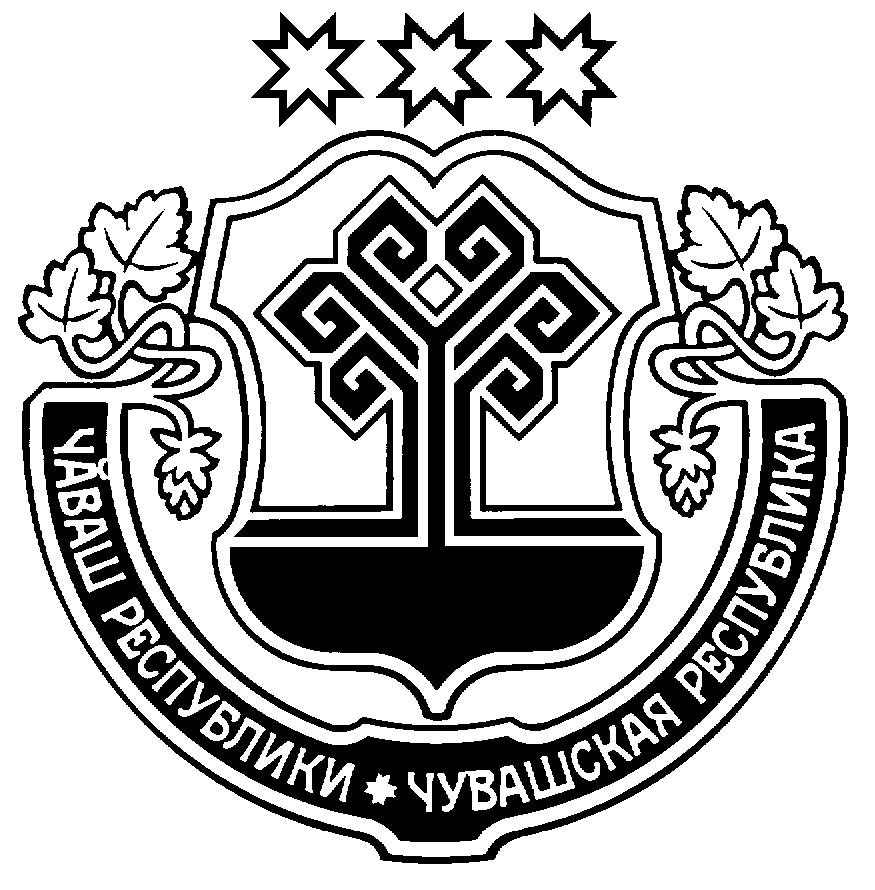 Администрация Сыресинского сельского поселенияПорецкого района Чувашской РеспубликиПОСТАНОВЛЕНИЕ26.02. 2019 № 2626.02. 2019 № 26Сыреси салис. СыресиОб утверждении муниципальной программы Сыресинского сельского поселения Порецкого района «Развитие потенциала муниципального управления» Ответственный исполнитель Муниципальной программы-Администрация Сыресинского сельского поселения  Порецкого района Чувашской Республики;Соисполнители Муниципальной программы-Структурные подразделения администрации Порецкого района (по согласованию);Участники Муниципальной программы-Структурные подразделения администрации Порецкого района (по согласованию);Подпрограммы Муниципальной программы-«Развитие муниципальной службы в Сыресинском  сельском поселении Порецкого района Чувашской Республики»; «Обеспечение реализации муниципальной  программы Порецкого района Чувашской Республики «Развитие потенциала муниципального управления»;Цели Муниципальной программы-совершенствование системы муниципального управления Сыресинского сельского поселения Порецкого района;повышение эффективности и результативности деятельности муниципальных служащих в Сыресинском  сельском поселении Порецкого района;Задачи Муниципальнойпрограммы-повышение эффективности деятельности органов местного самоуправления сельского поселения; формирование высококвалифицированного кадрового состава муниципальной службы, способного обеспечить эффективность муниципального управления;обеспечение общедоступности и достоверности сведений, содержащихся в регистре муниципальных нормативных правовых актов Сыресинского сельского поселения Порецкого района Порецкого района Чувашской Республики;Целевые индикаторы и показатели Муниципальной программы-к 2036 году будут достигнуты следующие целевые индикаторы и показатели:удовлетворенность населения информационной открытостью деятельности администрации Сыресинского сельского поселения – 70,0 процента от числа опрошенных; доля муниципальных нормативных правовых актов, внесенных в регистр муниципальных нормативных правовых актов Чувашской Республики, - 100,0 процента от общего числа поступивших.Сроки и этапы реализации Муниципальной программы-2019 - 2035 годы:1 этап - 2019 - 2025 годы;2 этап - 2026 - 2030 годы;3 этап - 2031 - 2035 годы.Объемы финансирования Муниципальной программы с разбивкой по годам реализации-прогнозируемые объемы финансирования Муниципальной программы в 2019 - 2035 годах составляют 14 793,2 тыс. рублей, в том числе:в 2019 году – 931,4 тыс. рублей;в 2020 году – 897,3 тыс. рублей;в 2021 году – 864,3 тыс. рублей;в 2022 году – 864,3 тыс. рублей;в 2023 году – 864,3 тыс. рублей;в 2024 году – 864,3 тыс. рублей;в 2025 году – 864,3 тыс. рублей;в 2026 - 2030 годах – 4 321,5 тыс. рублей;в 2031 - 2035 годах – 4 321,5 тыс. рублей;бюджета Сыресинского сельского поселения Порецкого района Чувашской Республики (далее по тексту - местный бюджет) – 14 793,2 тыс. рублей, в том числе:в 2019 году – 931,4 тыс. рублей;в 2020 году – 897,3 тыс. рублей;в 2021 году – 864,3  тыс. рублей;в 2022 году – 864,3  тыс. рублей;в 2023 году – 864,3  тыс. рублей;в 2024 году – 864,3  тыс. рублей;в 2025 году – 864,3  тыс. рублей;в 2026 - 2030 годах – 4 321,5 тыс. рублей;в 2031 - 2035 годах – 4 321,5 тыс. рублей.Ожидаемые результаты реализации Муниципальной  программы-реализация Муниципальной программы позволит:повысить эффективность муниципального управления и местного самоуправления, обеспечить высокий уровень доступности для населения информации и технологий в области муниципального  управления и местного самоуправления;укрепить доверие граждан к деятельности  муниципальных служащих и органам местного самоуправления в Сыресинском  сельском поселении Порецкого района;реализовать конституционные права граждан на получение достоверной информации, создать условия для получения информации о муниципальных нормативных правовых актах, органами местного самоуправления, должностными лицами и организациями.№ ппЦелевой индикатор и показатель (наименование)Единица измеренияЗначения целевых индикаторов и показателей по годамЗначения целевых индикаторов и показателей по годамЗначения целевых индикаторов и показателей по годамЗначения целевых индикаторов и показателей по годамЗначения целевых индикаторов и показателей по годамЗначения целевых индикаторов и показателей по годамЗначения целевых индикаторов и показателей по годамЗначения целевых индикаторов и показателей по годамЗначения целевых индикаторов и показателей по годамЗначения целевых индикаторов и показателей по годамЗначения целевых индикаторов и показателей по годам№ ппЦелевой индикатор и показатель (наименование)Единица измерения201920202021202220232024202520252026203020351234567891010111213Муниципальная программа Сыресинского сельского поселения Порецкого района Чувашской Республики «Развитие потенциала муниципального управления»Муниципальная программа Сыресинского сельского поселения Порецкого района Чувашской Республики «Развитие потенциала муниципального управления»Муниципальная программа Сыресинского сельского поселения Порецкого района Чувашской Республики «Развитие потенциала муниципального управления»Муниципальная программа Сыресинского сельского поселения Порецкого района Чувашской Республики «Развитие потенциала муниципального управления»Муниципальная программа Сыресинского сельского поселения Порецкого района Чувашской Республики «Развитие потенциала муниципального управления»Муниципальная программа Сыресинского сельского поселения Порецкого района Чувашской Республики «Развитие потенциала муниципального управления»Муниципальная программа Сыресинского сельского поселения Порецкого района Чувашской Республики «Развитие потенциала муниципального управления»Муниципальная программа Сыресинского сельского поселения Порецкого района Чувашской Республики «Развитие потенциала муниципального управления»Муниципальная программа Сыресинского сельского поселения Порецкого района Чувашской Республики «Развитие потенциала муниципального управления»Муниципальная программа Сыресинского сельского поселения Порецкого района Чувашской Республики «Развитие потенциала муниципального управления»Муниципальная программа Сыресинского сельского поселения Порецкого района Чувашской Республики «Развитие потенциала муниципального управления»Муниципальная программа Сыресинского сельского поселения Порецкого района Чувашской Республики «Развитие потенциала муниципального управления»Муниципальная программа Сыресинского сельского поселения Порецкого района Чувашской Республики «Развитие потенциала муниципального управления»Муниципальная программа Сыресинского сельского поселения Порецкого района Чувашской Республики «Развитие потенциала муниципального управления»1.Удовлетворенность населения информационной открытостью деятельности администрации Сыресинского сельского поселения Порецкого районапроцентов от общего числа опрошенных50,052,054,056,058,060,064,066,066,068,070,02.Доля муниципальных нормативных правовых актов, внесенных в регистр муниципальных нормативных правовых актов Чувашской Республикипроцентов от общего числа поступивших100,0100,0100,0100,0100,0100,0100,0100,0100,0100,0100,0Подпрограмма «Развитие муниципальной службы в Сыресинском  сельском поселении Порецкого района Чувашской Республики»Подпрограмма «Развитие муниципальной службы в Сыресинском  сельском поселении Порецкого района Чувашской Республики»Подпрограмма «Развитие муниципальной службы в Сыресинском  сельском поселении Порецкого района Чувашской Республики»Подпрограмма «Развитие муниципальной службы в Сыресинском  сельском поселении Порецкого района Чувашской Республики»Подпрограмма «Развитие муниципальной службы в Сыресинском  сельском поселении Порецкого района Чувашской Республики»Подпрограмма «Развитие муниципальной службы в Сыресинском  сельском поселении Порецкого района Чувашской Республики»Подпрограмма «Развитие муниципальной службы в Сыресинском  сельском поселении Порецкого района Чувашской Республики»Подпрограмма «Развитие муниципальной службы в Сыресинском  сельском поселении Порецкого района Чувашской Республики»Подпрограмма «Развитие муниципальной службы в Сыресинском  сельском поселении Порецкого района Чувашской Республики»Подпрограмма «Развитие муниципальной службы в Сыресинском  сельском поселении Порецкого района Чувашской Республики»Подпрограмма «Развитие муниципальной службы в Сыресинском  сельском поселении Порецкого района Чувашской Республики»Подпрограмма «Развитие муниципальной службы в Сыресинском  сельском поселении Порецкого района Чувашской Республики»Подпрограмма «Развитие муниципальной службы в Сыресинском  сельском поселении Порецкого района Чувашской Республики»Подпрограмма «Развитие муниципальной службы в Сыресинском  сельском поселении Порецкого района Чувашской Республики»1.Доля подготовленных нормативных правовых актов Сыресинского сельского поселения Порецкого района, регулирующих вопросы муниципальной службы в Сыресинском  сельском поселении Порецкого районапроцентов100,0100,0100,0100,0100,0100,0100,0100,0100,0100,0100,02.Количество муниципальных служащих в Сыресинском  сельском поселении Порецкого района (далее также - муниципальные служащие), прошедших дополнительное профессиональное образование в текущем году за счет средств местного бюджетачеловек01001000101СтатусНаименование муниципальной программы Сыресинского сельского поселенияПорецкого районаЧувашской Республики, подпрограммы муниципальной  программы Сыресинского сельского поселенияПорецкого района Чувашской Республики, основного мероприятияКод бюджетной классификацииКод бюджетной классификацииИсточники финансированияРасходы по годам, тыс. рублейРасходы по годам, тыс. рублейРасходы по годам, тыс. рублейРасходы по годам, тыс. рублейРасходы по годам, тыс. рублейРасходы по годам, тыс. рублейРасходы по годам, тыс. рублейРасходы по годам, тыс. рублейРасходы по годам, тыс. рублейСтатусНаименование муниципальной программы Сыресинского сельского поселенияПорецкого районаЧувашской Республики, подпрограммы муниципальной  программы Сыресинского сельского поселенияПорецкого района Чувашской Республики, основного мероприятияглавный распорядитель бюджетных средствцелевая статья расходовИсточники финансирования20192020202120222023202420252026 - 20302031 - 20351234567891011121314Муниципальная программа Сыресинского сельского поселения Порецкого района «Развитие потенциала муниципального управления»всего931,4897,3864,3864,3864,3864,3864,34321,54321,5Муниципальная программа Сыресинского сельского поселения Порецкого района «Развитие потенциала муниципального управления»xxфедеральный бюджет0,00,00,00,00,00,00,00,00,0Муниципальная программа Сыресинского сельского поселения Порецкого района «Развитие потенциала муниципального управления»xxреспубликанский бюджет Чувашской республики0,00,00,00,00,00,00,00,00,0Муниципальная программа Сыресинского сельского поселения Порецкого района «Развитие потенциала муниципального управления»xxместный бюджет931,4897,3864,3864,3864,3864,3864,34321,54321,5Подпрограмма«Развитие муниципальной службы в Сыресинском  сельском поселении Порецкого района Чувашской Республики»всего0,00,00,00,00,00,00,00,00,0Подпрограмма«Развитие муниципальной службы в Сыресинском  сельском поселении Порецкого района Чувашской Республики»xxфедеральный бюджет0,00,00,00,00,00,00,00,00,0Подпрограмма«Развитие муниципальной службы в Сыресинском  сельском поселении Порецкого района Чувашской Республики»xxреспубликанский бюджет Чувашской республики0,00,00,00,00,00,00,00,00,0Подпрограмма«Развитие муниципальной службы в Сыресинском  сельском поселении Порецкого района Чувашской Республики»xxместный  бюджет0,00,00,00,00,00,00,00,00,0Основное мероприятие 1Развитие нормативно-правовой базы Сыресинского сельского поселения  Порецкого района, регулирующей вопросы муниципальной службы в Сыресинском  сельском поселении Порецкого районавсего0,00,00,00,00,00,00,00,00,0Основное мероприятие 1Развитие нормативно-правовой базы Сыресинского сельского поселения  Порецкого района, регулирующей вопросы муниципальной службы в Сыресинском  сельском поселении Порецкого районаxxфедеральный бюджет0,00,00,00,00,00,00,00,00,0Основное мероприятие 1Развитие нормативно-правовой базы Сыресинского сельского поселения  Порецкого района, регулирующей вопросы муниципальной службы в Сыресинском  сельском поселении Порецкого районаxxреспубликанский бюджет Чувашской республики0,00,00,00,00,00,00,00,00,0Основное мероприятие 1Развитие нормативно-правовой базы Сыресинского сельского поселения  Порецкого района, регулирующей вопросы муниципальной службы в Сыресинском  сельском поселении Порецкого районаxxместный бюджет0,00,00,00,00,00,00,00,00,0Основное мероприятие 2Организация дополнительного профессионального развития муниципальных служащих в Сыресинском  сельском поселении Порецкого районавсего0,00,00,00,00,00,00,00,00,0Основное мероприятие 2Организация дополнительного профессионального развития муниципальных служащих в Сыресинском  сельском поселении Порецкого районаxxфедеральный бюджет0,00,00,00,00,00,00,00,00,0Основное мероприятие 2Организация дополнительного профессионального развития муниципальных служащих в Сыресинском  сельском поселении Порецкого районаxxреспубликанский бюджет Чувашской республики0,00,00,00,00,00,00,00,00,0Основное мероприятие 2Организация дополнительного профессионального развития муниципальных служащих в Сыресинском  сельском поселении Порецкого районаxxместный бюджет0,00,00,00,00,00,00,00,00,0Основное мероприятие 3Внедрение на муниципальной службе современных кадровых технологийвсего0,00,00,00,00,00,00,00,00,0Основное мероприятие 3Внедрение на муниципальной службе современных кадровых технологийxxфедеральный бюджет0,00,00,00,00,00,00,00,00,0Основное мероприятие 3Внедрение на муниципальной службе современных кадровых технологийxxреспубликанский бюджет Чувашской республики0,00,00,00,00,00,00,00,00,0Основное мероприятие 3Внедрение на муниципальной службе современных кадровых технологийxxместный бюджет0,00,00,00,00,00,00,00,00,0Основное мероприятие 4Повышение престижа муниципальной службывсего0,00,00,00,00,00,00,00,00,0Основное мероприятие 4Повышение престижа муниципальной службыxxфедеральный бюджет0,00,00,00,00,00,00,00,00,0Основное мероприятие 4Повышение престижа муниципальной службыxxреспубликанский бюджет Чувашской республики0,00,00,00,00,00,00,00,00,0Основное мероприятие 4Повышение престижа муниципальной службыxxместный бюджет0,00,00,00,00,00,00,00,00,0Подпрограмма «Обеспечение реализации муниципальной программы Сыресинского сельского поселения Порецкого района Чувашской Республики «Развитие потенциала муниципального управления»всего931,4897,3864,3864,3864,3864,3864,34321,54321,5Подпрограмма «Обеспечение реализации муниципальной программы Сыресинского сельского поселения Порецкого района Чувашской Республики «Развитие потенциала муниципального управления»xxфедеральный бюджет0,00,00,00,00,00,00,00,00,0Подпрограмма «Обеспечение реализации муниципальной программы Сыресинского сельского поселения Порецкого района Чувашской Республики «Развитие потенциала муниципального управления»xxреспубликанский бюджет Чувашской республики0,00,00,00,00,00,00,00,00,0Подпрограмма «Обеспечение реализации муниципальной программы Сыресинского сельского поселения Порецкого района Чувашской Республики «Развитие потенциала муниципального управления»xxместный бюджет931,4897,3864,3864,3864,3864,3864,34321,54321,5Основное мероприятие 1«Общепрограммные расходы»всего931,4897,3864,3864,3864,3864,3864,34321,54321,5Основное мероприятие 1«Общепрограммные расходы»     xxфедеральный бюджет0,00,00,00,00,00,00,00,00,0Основное мероприятие 1«Общепрограммные расходы»     xxреспубликанский бюджет Чувашской республики0,00,00,00,00,00,00,00,00,0Основное мероприятие 1«Общепрограммные расходы»     xxместный бюджет931,4897,3864,3864,3864,3864,3864,34321,54321,5Основное мероприятие 1«Общепрограммные расходы»     xxвнебюджетные источники0,00,00,00,00,00,00,00,00,0Ответственный исполнитель подпрограммы-Администрация Сыресинского сельского поселения Порецкого района Чувашской Республики;Цель подпрограммы-повышение эффективности муниципальной службы в Сыресинском  сельском поселении Порецкого района (далее также - муниципальная служба), а также результативности профессиональной служебной деятельности муниципальных служащих в Сыресинском  сельском поселении Порецкого района (далее также - муниципальные служащие);Задачи подпрограммы-совершенствование системы правового регулирования муниципальной службы;внедрение новых кадровых технологий на муниципальной службе;эффективность подготовки кадров для муниципальной службы, профессионального развития муниципальных служащих, лиц, состоящих в кадровых резервах органов местного самоуправления в Сыресинском  сельском поселении Порецкого района;повышение престижа муниципальной службы и органов местного самоуправления в Сыресинском  сельском поселении Порецкого района Чувашской Республики;совершенствование порядка формирования, использования и подготовки кадровых резервов органов местного самоуправления;создание объективных и прозрачных механизмов конкурсного отбора кандидатов на замещение должностей муниципальной службы и включение в кадровые резервы органов местного самоуправления;Целевые индикаторы и показатели подпрограммы-к 2036 году предусматривается достижение следующих целевых индикаторов и показателей:доля подготовленных нормативных правовых актов Сыресинского сельского поселения Порецкого района, регулирующих вопросы муниципальной службы в Сыресинском  сельском поселении Порецкого района, отнесенные к компетенции субъекта Российской Федерации, - 100,0 процента;количество муниципальных служащих, прошедших дополнительное профессиональное образование в текущем году за счет средств местного бюджета, - 0 человек;Этапы и сроки реализации подпрограммы-2019 - 2035 годы:1 этап - 2019 - 2025 годы;2 этап - 2026 - 2031 годы;3 этап - 2031 - 2035 годы.Объемы финансирования подпрограммы с разбивкой по годам реализации-прогнозируемые объемы финансирования мероприятий подпрограммы в 2019 - 2035 годах составляют 0,0  тыс. рублей, в том числе:в 2019 году – 0,0 тыс. рублей;в 2020 году – 0,0 тыс. рублей;в 2021 году – 0,0 тыс. рублей;в 2022 году – 0,0 тыс. рублей;в 2023 году – 0,0 тыс. рублей;в 2024 году - 0,0 тыс. рублей;в 2025 году - 0,0 тыс. рублей;в 2026 - 2030 годах – 0,0 тыс. рублей;в 2031 - 2035 годах – 0,0 тыс. рублей;местного бюджета  – 0,0 тыс. рублей, в том числе:в 2019 году – 0,0 тыс. рублей;в 2020 году – 0,0 тыс. рублей;в 2021 году  - 0,0 тыс. рублей;в 2022 году - 0,0 тыс. рублей;в 2023 году - 0,0 тыс. рублей;в 2024 году - 0,0 тыс. рублей;в 2025 году - 0,0 тыс. рублей;в 2026 - 2030 годах – 0,0 тыс. рублей;в 2031 - 2035 годах – 0,0 тыс. рублей;Ожидаемые результаты реализации подпрограммы-полнота нормативно-правовой базы Сыресинского сельского поселения Порецкого района Чувашской Республики  по вопросам муниципальной службы;создание эффективной системы поиска и отбора кандидатов для замещения должностей муниципальной службы и включения в кадровые резервы органов местного самоуправления, основанной на принципах открытости, объективности и равного доступа граждан к муниципальной службе;использование инновационных технологий профессионального развития муниципальных служащих, лиц, состоящих в кадровых резервах органов местного самоуправления;применение современных методов оценки граждан и муниципальных служащих;доверие граждан к деятельности муниципальных служащих;стабильность профессионального кадрового состава муниципальной службы;эффективность кадровых резервов муниципальной службы;престиж муниципальной службы.СтатусНаименование подпрограммы муниципальной  программы Сыресинского сельского поселения Порецкого района  Чувашской Республики (основного мероприятия, мероприятия)Задача подпрограммы муниципальной программы Сыресинского сельского поселения Порецкого района Ответственный исполнитель, соисполнители, участникиКод бюджетной классификацииКод бюджетной классификацииКод бюджетной классификацииКод бюджетной классификацииКод бюджетной классификацииИсточники финансированияРасходы по годам, тыс. рублейРасходы по годам, тыс. рублейРасходы по годам, тыс. рублейРасходы по годам, тыс. рублейРасходы по годам, тыс. рублейРасходы по годам, тыс. рублейРасходы по годам, тыс. рублейРасходы по годам, тыс. рублейРасходы по годам, тыс. рублейРасходы по годам, тыс. рублейСтатусНаименование подпрограммы муниципальной  программы Сыресинского сельского поселения Порецкого района  Чувашской Республики (основного мероприятия, мероприятия)Задача подпрограммы муниципальной программы Сыресинского сельского поселения Порецкого района Ответственный исполнитель, соисполнители, участникиглавный распорядитель бюджетных средствраздел, подразделцелевая статья расходовгруппа (подгруппа) вида расходовгруппа (подгруппа) вида расходовИсточники финансирования201920202020202120222023202420252026 - 20302031 - 2035123456788910111112131415161718Подпрограмма«Развитие муниципальной службы в Сыресинском  сельском поселении Порецкого района Чувашской Республики»ответственный исполнитель – администрация Сыресинского сельского поселения Порецкого района Чувашской Республикиxxxxxвсего0,00,00,00,00,00,00,00,00,00,0Подпрограмма«Развитие муниципальной службы в Сыресинском  сельском поселении Порецкого района Чувашской Республики»ответственный исполнитель – администрация Сыресинского сельского поселения Порецкого района Чувашской Республикиxxxxxфедеральный бюджет0,00,00,00,00,00,00,00,00,00,0Подпрограмма«Развитие муниципальной службы в Сыресинском  сельском поселении Порецкого района Чувашской Республики»ответственный исполнитель – администрация Сыресинского сельского поселения Порецкого района Чувашской Республикиxxxxxреспубликанский бюджет Чувашской Республики0,00,00,00,00,00,00,00,00,00,0Подпрограмма«Развитие муниципальной службы в Сыресинском  сельском поселении Порецкого района Чувашской Республики»ответственный исполнитель – администрация Сыресинского сельского поселения Порецкого района Чувашской Республикиxxxxxместный бюджет0,00,00,00,00,00,00,00,00,00,0Цель «Повышение эффективности муниципальной службы в Сыресинском  сельском поселении  Порецкого района Чувашской Республики, а также результативности профессиональной служебной деятельности муниципальных служащих в Сыресинском  сельском поселении  Порецкого района Чувашской Республики»Цель «Повышение эффективности муниципальной службы в Сыресинском  сельском поселении  Порецкого района Чувашской Республики, а также результативности профессиональной служебной деятельности муниципальных служащих в Сыресинском  сельском поселении  Порецкого района Чувашской Республики»Цель «Повышение эффективности муниципальной службы в Сыресинском  сельском поселении  Порецкого района Чувашской Республики, а также результативности профессиональной служебной деятельности муниципальных служащих в Сыресинском  сельском поселении  Порецкого района Чувашской Республики»Цель «Повышение эффективности муниципальной службы в Сыресинском  сельском поселении  Порецкого района Чувашской Республики, а также результативности профессиональной служебной деятельности муниципальных служащих в Сыресинском  сельском поселении  Порецкого района Чувашской Республики»Цель «Повышение эффективности муниципальной службы в Сыресинском  сельском поселении  Порецкого района Чувашской Республики, а также результативности профессиональной служебной деятельности муниципальных служащих в Сыресинском  сельском поселении  Порецкого района Чувашской Республики»Цель «Повышение эффективности муниципальной службы в Сыресинском  сельском поселении  Порецкого района Чувашской Республики, а также результативности профессиональной служебной деятельности муниципальных служащих в Сыресинском  сельском поселении  Порецкого района Чувашской Республики»Цель «Повышение эффективности муниципальной службы в Сыресинском  сельском поселении  Порецкого района Чувашской Республики, а также результативности профессиональной служебной деятельности муниципальных служащих в Сыресинском  сельском поселении  Порецкого района Чувашской Республики»Цель «Повышение эффективности муниципальной службы в Сыресинском  сельском поселении  Порецкого района Чувашской Республики, а также результативности профессиональной служебной деятельности муниципальных служащих в Сыресинском  сельском поселении  Порецкого района Чувашской Республики»Цель «Повышение эффективности муниципальной службы в Сыресинском  сельском поселении  Порецкого района Чувашской Республики, а также результативности профессиональной служебной деятельности муниципальных служащих в Сыресинском  сельском поселении  Порецкого района Чувашской Республики»Цель «Повышение эффективности муниципальной службы в Сыресинском  сельском поселении  Порецкого района Чувашской Республики, а также результативности профессиональной служебной деятельности муниципальных служащих в Сыресинском  сельском поселении  Порецкого района Чувашской Республики»Цель «Повышение эффективности муниципальной службы в Сыресинском  сельском поселении  Порецкого района Чувашской Республики, а также результативности профессиональной служебной деятельности муниципальных служащих в Сыресинском  сельском поселении  Порецкого района Чувашской Республики»Цель «Повышение эффективности муниципальной службы в Сыресинском  сельском поселении  Порецкого района Чувашской Республики, а также результативности профессиональной служебной деятельности муниципальных служащих в Сыресинском  сельском поселении  Порецкого района Чувашской Республики»Цель «Повышение эффективности муниципальной службы в Сыресинском  сельском поселении  Порецкого района Чувашской Республики, а также результативности профессиональной служебной деятельности муниципальных служащих в Сыресинском  сельском поселении  Порецкого района Чувашской Республики»Цель «Повышение эффективности муниципальной службы в Сыресинском  сельском поселении  Порецкого района Чувашской Республики, а также результативности профессиональной служебной деятельности муниципальных служащих в Сыресинском  сельском поселении  Порецкого района Чувашской Республики»Цель «Повышение эффективности муниципальной службы в Сыресинском  сельском поселении  Порецкого района Чувашской Республики, а также результативности профессиональной служебной деятельности муниципальных служащих в Сыресинском  сельском поселении  Порецкого района Чувашской Республики»Цель «Повышение эффективности муниципальной службы в Сыресинском  сельском поселении  Порецкого района Чувашской Республики, а также результативности профессиональной служебной деятельности муниципальных служащих в Сыресинском  сельском поселении  Порецкого района Чувашской Республики»Цель «Повышение эффективности муниципальной службы в Сыресинском  сельском поселении  Порецкого района Чувашской Республики, а также результативности профессиональной служебной деятельности муниципальных служащих в Сыресинском  сельском поселении  Порецкого района Чувашской Республики»Цель «Повышение эффективности муниципальной службы в Сыресинском  сельском поселении  Порецкого района Чувашской Республики, а также результативности профессиональной служебной деятельности муниципальных служащих в Сыресинском  сельском поселении  Порецкого района Чувашской Республики»Цель «Повышение эффективности муниципальной службы в Сыресинском  сельском поселении  Порецкого района Чувашской Республики, а также результативности профессиональной служебной деятельности муниципальных служащих в Сыресинском  сельском поселении  Порецкого района Чувашской Республики»Цель «Повышение эффективности муниципальной службы в Сыресинском  сельском поселении  Порецкого района Чувашской Республики, а также результативности профессиональной служебной деятельности муниципальных служащих в Сыресинском  сельском поселении  Порецкого района Чувашской Республики»Основное мероприятие 1Развитие нормативно-правовой базы Сыресинского сельского поселения Порецкого района, регулирующей вопросы муниципальной службы в Сыресинском  сельском поселении Порецкого района (далее - муниципальная служба)совершенствование системы правового регулирования муниципальной службыответственный исполнитель –администрация Сыресинского сельского поселения  Порецкого районаxxxxxвсего0,00,00,00,00,00,00,00,00,00,0Основное мероприятие 1Развитие нормативно-правовой базы Сыресинского сельского поселения Порецкого района, регулирующей вопросы муниципальной службы в Сыресинском  сельском поселении Порецкого района (далее - муниципальная служба)совершенствование системы правового регулирования муниципальной службыответственный исполнитель –администрация Сыресинского сельского поселения  Порецкого районаxxxxxфедеральный бюджет0,00,00,00,00,00,00,00,00,00,0Основное мероприятие 1Развитие нормативно-правовой базы Сыресинского сельского поселения Порецкого района, регулирующей вопросы муниципальной службы в Сыресинском  сельском поселении Порецкого района (далее - муниципальная служба)совершенствование системы правового регулирования муниципальной службыответственный исполнитель –администрация Сыресинского сельского поселения  Порецкого районаxxxxxреспубликанский бюджет Чувашской Республики0,00,00,00,00,00,00,00,00,00,0Основное мероприятие 1Развитие нормативно-правовой базы Сыресинского сельского поселения Порецкого района, регулирующей вопросы муниципальной службы в Сыресинском  сельском поселении Порецкого района (далее - муниципальная служба)совершенствование системы правового регулирования муниципальной службыответственный исполнитель –администрация Сыресинского сельского поселения  Порецкого районаxxxxxместный бюджет0,00,00,00,00,00,00,00,00,00,0Целевой индикатор и показатель подпрограммы, увязанные с основным мероприятием 1Доля подготовленных нормативных правовых актов Сыресинского сельского поселения Порецкого района, регулирующих вопросы муниципальной службы, процентовДоля подготовленных нормативных правовых актов Сыресинского сельского поселения Порецкого района, регулирующих вопросы муниципальной службы, процентовДоля подготовленных нормативных правовых актов Сыресинского сельского поселения Порецкого района, регулирующих вопросы муниципальной службы, процентовДоля подготовленных нормативных правовых актов Сыресинского сельского поселения Порецкого района, регулирующих вопросы муниципальной службы, процентовДоля подготовленных нормативных правовых актов Сыресинского сельского поселения Порецкого района, регулирующих вопросы муниципальной службы, процентовДоля подготовленных нормативных правовых актов Сыресинского сельского поселения Порецкого района, регулирующих вопросы муниципальной службы, процентовДоля подготовленных нормативных правовых актов Сыресинского сельского поселения Порецкого района, регулирующих вопросы муниципальной службы, процентовДоля подготовленных нормативных правовых актов Сыресинского сельского поселения Порецкого района, регулирующих вопросы муниципальной службы, процентовx100,0100,0100,0100,0100,0100,0100,0100,0100,0100,0Мероприятие 1.1Совершенствование и развитие нормативно-правовой базы Сыресинского сельского поселения Порецкого района Чувашской Республики, регулирующей вопросы муниципальной службыответственный исполнитель администрация Сыресинского сельского поселения Порецкого районаxxxxxвсего0,00,00,00,00,00,00,00,00,00,0Мероприятие 1.1Совершенствование и развитие нормативно-правовой базы Сыресинского сельского поселения Порецкого района Чувашской Республики, регулирующей вопросы муниципальной службыответственный исполнитель администрация Сыресинского сельского поселения Порецкого районаxxxxxфедеральный бюджет0,00,00,00,00,00,00,00,00,00,0Мероприятие 1.1Совершенствование и развитие нормативно-правовой базы Сыресинского сельского поселения Порецкого района Чувашской Республики, регулирующей вопросы муниципальной службыответственный исполнитель администрация Сыресинского сельского поселения Порецкого районаxxxxxреспубликанский бюджет Чувашской Республики0,00,00,00,00,00,00,00,00,00,0Мероприятие 1.1Совершенствование и развитие нормативно-правовой базы Сыресинского сельского поселения Порецкого района Чувашской Республики, регулирующей вопросы муниципальной службыответственный исполнитель администрация Сыресинского сельского поселения Порецкого районаxxxxxместный бюджет0,00,00,00,00,00,00,00,00,00,0Основное мероприятие 2Организация дополнительного профессионального развития муниципальных служащих в Сыресинском  сельском поселении Порецкого района (далее - муниципальные служащие)эффективность подготовки кадров для муниципальной службы, профессионального развития муниципальных служащих, лиц, состоящих в кадровых резервах органов местного самоуправления в Сыресинском  сельском поселении Порецкого района (далее также - кадровые резервы);повышение престижа муниципальной службы и органов местного самоуправления;совершенствование порядка формирования, использования и подготовки кадровых резервовответственный исполнитель администрация Сыресинского сельского поселения Порецкого района Чувашской Республикиxxxxxвсего0,00,00,00,00,00,00,00,00,00,0Основное мероприятие 2Организация дополнительного профессионального развития муниципальных служащих в Сыресинском  сельском поселении Порецкого района (далее - муниципальные служащие)эффективность подготовки кадров для муниципальной службы, профессионального развития муниципальных служащих, лиц, состоящих в кадровых резервах органов местного самоуправления в Сыресинском  сельском поселении Порецкого района (далее также - кадровые резервы);повышение престижа муниципальной службы и органов местного самоуправления;совершенствование порядка формирования, использования и подготовки кадровых резервовответственный исполнитель администрация Сыресинского сельского поселения Порецкого района Чувашской Республикиxxxxxфедеральный бюджет0,00,00,00,00,00,00,00,00,00,0Основное мероприятие 2Организация дополнительного профессионального развития муниципальных служащих в Сыресинском  сельском поселении Порецкого района (далее - муниципальные служащие)эффективность подготовки кадров для муниципальной службы, профессионального развития муниципальных служащих, лиц, состоящих в кадровых резервах органов местного самоуправления в Сыресинском  сельском поселении Порецкого района (далее также - кадровые резервы);повышение престижа муниципальной службы и органов местного самоуправления;совершенствование порядка формирования, использования и подготовки кадровых резервовответственный исполнитель администрация Сыресинского сельского поселения Порецкого района Чувашской Республикиxxxxxреспубликанский бюджет Чувашской Республики0,00,00,00,00,00,00,00,00,00,0Основное мероприятие 2Организация дополнительного профессионального развития муниципальных служащих в Сыресинском  сельском поселении Порецкого района (далее - муниципальные служащие)эффективность подготовки кадров для муниципальной службы, профессионального развития муниципальных служащих, лиц, состоящих в кадровых резервах органов местного самоуправления в Сыресинском  сельском поселении Порецкого района (далее также - кадровые резервы);повышение престижа муниципальной службы и органов местного самоуправления;совершенствование порядка формирования, использования и подготовки кадровых резервовответственный исполнитель администрация Сыресинского сельского поселения Порецкого района Чувашской Республикиxxxxxместный бюджет0,00,00,00,00,00,00,00,00,00,0Целевой индикатор и показатель подпрограммы, увязанные с основным мероприятием 2Количество муниципальных служащих, прошедших дополнительное профессиональное образование в текущем году за счет средств местного  бюджета Сыресинского сельского поселения Порецкого района, человекКоличество муниципальных служащих, прошедших дополнительное профессиональное образование в текущем году за счет средств местного  бюджета Сыресинского сельского поселения Порецкого района, человекКоличество муниципальных служащих, прошедших дополнительное профессиональное образование в текущем году за счет средств местного  бюджета Сыресинского сельского поселения Порецкого района, человекКоличество муниципальных служащих, прошедших дополнительное профессиональное образование в текущем году за счет средств местного  бюджета Сыресинского сельского поселения Порецкого района, человекКоличество муниципальных служащих, прошедших дополнительное профессиональное образование в текущем году за счет средств местного  бюджета Сыресинского сельского поселения Порецкого района, человекКоличество муниципальных служащих, прошедших дополнительное профессиональное образование в текущем году за счет средств местного  бюджета Сыресинского сельского поселения Порецкого района, человекКоличество муниципальных служащих, прошедших дополнительное профессиональное образование в текущем году за счет средств местного  бюджета Сыресинского сельского поселения Порецкого района, человекКоличество муниципальных служащих, прошедших дополнительное профессиональное образование в текущем году за счет средств местного  бюджета Сыресинского сельского поселения Порецкого района, человекx00не менее 100не менее 100не менее 1 не менее 1  Основное мероприятие 3Внедрение на муниципальной службе современных кадровых технологийвнедрение новых кадровых технологий на муниципальной службе;создание объективных и прозрачных механизмов конкурсного отбора кандидатов на замещение должностей муниципальной службы и включение в кадровые резервы;совершенствование организационной системы управления кадровыми процессамиответственный исполнитель – администрация Сыресинского сельского поселения Порецкого районаxxxxxвсего0,00,00,00,00,00,00,00,00,00,0Основное мероприятие 3Внедрение на муниципальной службе современных кадровых технологийвнедрение новых кадровых технологий на муниципальной службе;создание объективных и прозрачных механизмов конкурсного отбора кандидатов на замещение должностей муниципальной службы и включение в кадровые резервы;совершенствование организационной системы управления кадровыми процессамиответственный исполнитель – администрация Сыресинского сельского поселения Порецкого районаxxxxxфедеральный бюджет0,00,00,00,00,00,00,00,00,00,0Основное мероприятие 3Внедрение на муниципальной службе современных кадровых технологийвнедрение новых кадровых технологий на муниципальной службе;создание объективных и прозрачных механизмов конкурсного отбора кандидатов на замещение должностей муниципальной службы и включение в кадровые резервы;совершенствование организационной системы управления кадровыми процессамиответственный исполнитель – администрация Сыресинского сельского поселения Порецкого районаxxxxxреспубликанский бюджет Чувашской Республики0,00,00,00,00,00,00,00,00,00,0Основное мероприятие 3Внедрение на муниципальной службе современных кадровых технологийвнедрение новых кадровых технологий на муниципальной службе;создание объективных и прозрачных механизмов конкурсного отбора кандидатов на замещение должностей муниципальной службы и включение в кадровые резервы;совершенствование организационной системы управления кадровыми процессамиответственный исполнитель – администрация Сыресинского сельского поселения Порецкого районаxxxxxместныйбюджет0,00,00,00,00,00,00,00,00,00,0Целевой индикатор и показатель подпрограммы, увязанные с основным мероприятием 3Доля вакантных должностей муниципальной службы, замещаемых из кадрового резерва органов местного самоуправления, процентовДоля вакантных должностей муниципальной службы, замещаемых из кадрового резерва органов местного самоуправления, процентовДоля вакантных должностей муниципальной службы, замещаемых из кадрового резерва органов местного самоуправления, процентовДоля вакантных должностей муниципальной службы, замещаемых из кадрового резерва органов местного самоуправления, процентовДоля вакантных должностей муниципальной службы, замещаемых из кадрового резерва органов местного самоуправления, процентовДоля вакантных должностей муниципальной службы, замещаемых из кадрового резерва органов местного самоуправления, процентовДоля вакантных должностей муниципальной службы, замещаемых из кадрового резерва органов местного самоуправления, процентовДоля вакантных должностей муниципальной службы, замещаемых из кадрового резерва органов местного самоуправления, процентовxне менее 50не менее 50не менее 50не менее 50не менее 50не менее 50не менее 50не менее 50не менее 50не менее 50Мероприятие 3.1Создание объективных и прозрачных механизмов конкурсного отбора кандидатов на замещение должностей муниципальной службы и включение в кадровые резервы органов местного самоуправленияответственный исполнитель администрация Сыресинского сельского поселения  Порецкого района,xxxxxвсего0,00,00,00,00,00,00,00,00,00,0Мероприятие 3.1Создание объективных и прозрачных механизмов конкурсного отбора кандидатов на замещение должностей муниципальной службы и включение в кадровые резервы органов местного самоуправленияответственный исполнитель администрация Сыресинского сельского поселения  Порецкого района,xxxxxфедеральный бюджет0,00,00,00,00,00,00,00,00,00,0Мероприятие 3.1Создание объективных и прозрачных механизмов конкурсного отбора кандидатов на замещение должностей муниципальной службы и включение в кадровые резервы органов местного самоуправленияответственный исполнитель администрация Сыресинского сельского поселения  Порецкого района,xxxxxреспубликанский бюджет Чувашской Республики0,00,00,00,00,00,00,00,00,00,0Мероприятие 3.1Создание объективных и прозрачных механизмов конкурсного отбора кандидатов на замещение должностей муниципальной службы и включение в кадровые резервы органов местного самоуправленияответственный исполнитель администрация Сыресинского сельского поселения  Порецкого района,xxxxxместный бюджет0,00,00,00,00,00,00,00,00,00,0Мероприятие 3.2Использование единых критериев оценки соответствия кандидатов квалификационным требованиям при проведении конкурсов на замещение вакантных должностей муниципальной службы и включение в кадровые резервы органов местного самоуправленияответственный исполнитель – администрация Сыресинского сельского поселения Порецкого районаxxxxxвсего0,00,00,00,00,00,00,00,00,00,0Мероприятие 3.2Использование единых критериев оценки соответствия кандидатов квалификационным требованиям при проведении конкурсов на замещение вакантных должностей муниципальной службы и включение в кадровые резервы органов местного самоуправленияответственный исполнитель – администрация Сыресинского сельского поселения Порецкого районаxxxxxфедеральный бюджет0,00,00,00,00,00,00,00,00,00,0Мероприятие 3.2Использование единых критериев оценки соответствия кандидатов квалификационным требованиям при проведении конкурсов на замещение вакантных должностей муниципальной службы и включение в кадровые резервы органов местного самоуправленияответственный исполнитель – администрация Сыресинского сельского поселения Порецкого районаxxxxxреспубликанский бюджет Чувашской Республики0,00,00,00,00,00,00,00,00,00,0Мероприятие 3.2Использование единых критериев оценки соответствия кандидатов квалификационным требованиям при проведении конкурсов на замещение вакантных должностей муниципальной службы и включение в кадровые резервы органов местного самоуправленияответственный исполнитель – администрация Сыресинского сельского поселения Порецкого районаxxxxxместный бюджет0,00,00,00,00,00,00,00,00,00,0Основное мероприятие 4Повышение престижа муниципальной службыобеспечение стабильности кадрового состава органов местного самоуправления в Сыресинском  сельском поселении Порецкого районаответственный исполнитель – администрация Сыресинского сельского поселения Порецкого районаxxxxxвсего0,00,00,00,00,00,00,00,00,00,0Основное мероприятие 4Повышение престижа муниципальной службыобеспечение стабильности кадрового состава органов местного самоуправления в Сыресинском  сельском поселении Порецкого районаответственный исполнитель – администрация Сыресинского сельского поселения Порецкого районаxxxxxфедеральный бюджет0,00,00,00,00,00,00,00,00,00,0Основное мероприятие 4Повышение престижа муниципальной службыобеспечение стабильности кадрового состава органов местного самоуправления в Сыресинском  сельском поселении Порецкого районаответственный исполнитель – администрация Сыресинского сельского поселения Порецкого районаxxxxxреспубликанский бюджет Чувашской Республики0,00,00,00,00,00,00,00,00,00,0Основное мероприятие 4Повышение престижа муниципальной службыобеспечение стабильности кадрового состава органов местного самоуправления в Сыресинском  сельском поселении Порецкого районаответственный исполнитель – администрация Сыресинского сельского поселения Порецкого районаxxxxxместный бюджет0,00,00,00,00,00,00,00,00,00,0Основное мероприятие 4Доля муниципальных служащих, оценивших условия и результаты своей работы, морально-психологический климат в коллективе не ниже оценки «удовлетворительно», процентов от числа опрошенныхДоля муниципальных служащих, оценивших условия и результаты своей работы, морально-психологический климат в коллективе не ниже оценки «удовлетворительно», процентов от числа опрошенныхДоля муниципальных служащих, оценивших условия и результаты своей работы, морально-психологический климат в коллективе не ниже оценки «удовлетворительно», процентов от числа опрошенныхДоля муниципальных служащих, оценивших условия и результаты своей работы, морально-психологический климат в коллективе не ниже оценки «удовлетворительно», процентов от числа опрошенныхДоля муниципальных служащих, оценивших условия и результаты своей работы, морально-психологический климат в коллективе не ниже оценки «удовлетворительно», процентов от числа опрошенныхДоля муниципальных служащих, оценивших условия и результаты своей работы, морально-психологический климат в коллективе не ниже оценки «удовлетворительно», процентов от числа опрошенныхДоля муниципальных служащих, оценивших условия и результаты своей работы, морально-психологический климат в коллективе не ниже оценки «удовлетворительно», процентов от числа опрошенныхДоля муниципальных служащих, оценивших условия и результаты своей работы, морально-психологический климат в коллективе не ниже оценки «удовлетворительно», процентов от числа опрошенныхx70,070,070,070,080,080,080,080,080,080,0Мероприятие 4.1Формирование кадровых резервов и их эффективное использованиеответственный исполнитель – администрация Сыресинского сельского поселения Порецкого районаxxxxxвсего0,00,00,00,00,00,00,00,00,00,0Мероприятие 4.1Формирование кадровых резервов и их эффективное использованиеответственный исполнитель – администрация Сыресинского сельского поселения Порецкого районаxxxxxфедеральный бюджет0,00,00,00,00,00,00,00,00,00,0Мероприятие 4.1Формирование кадровых резервов и их эффективное использованиеответственный исполнитель – администрация Сыресинского сельского поселения Порецкого районаxxxxxреспубликанский бюджет Чувашской Республики0,00,00,00,00,00,00,00,00,00,0Мероприятие 4.1Формирование кадровых резервов и их эффективное использованиеответственный исполнитель – администрация Сыресинского сельского поселения Порецкого районаxxxxxместный бюджет0,00,00,00,00,00,00,00,00,00,0Мероприятие 4.2Проведение конкурса «Лучший муниципальный служащий в  Сыресинском    сельском поселении Порецкого района»ответственный исполнитель – администрация Сыресинского сельского поселения  Порецкого районаxxxxxвсего0,00,00,00,00,00,00,00,00,00,0Мероприятие 4.2Проведение конкурса «Лучший муниципальный служащий в  Сыресинском    сельском поселении Порецкого района»ответственный исполнитель – администрация Сыресинского сельского поселения  Порецкого районаxxxxxфедеральный бюджет0,00,00,00,00,00,00,00,00,00,0Мероприятие 4.2Проведение конкурса «Лучший муниципальный служащий в  Сыресинском    сельском поселении Порецкого района»ответственный исполнитель – администрация Сыресинского сельского поселения  Порецкого районаxxxxxреспубликанский бюджет Чувашской Республики0,00,00,00,00,00,00,00,00,00,0Мероприятие 4.2Проведение конкурса «Лучший муниципальный служащий в  Сыресинском    сельском поселении Порецкого района»ответственный исполнитель – администрация Сыресинского сельского поселения  Порецкого районаxxxxxместный бюджет0,00,00,00,00,00,00,00,00,00,0